Одреди следећи члан у низу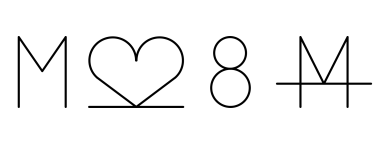 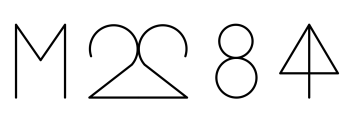 Одреди следећи члан у низу Одреди следећи члан у низу  1, 3, 6, 10, 15Одреди следећи члан у низу 1, 1, 2, 3, 5, 8Одреди 24.-ти члан у низу 1, 3, 5, 7, 9Одреди збир првих 30 чланова низа 1, 2, 3, 4, 5,...Одреди збир првих 10 чланова низа 1, 3, 5, 7, 9,...Следећа три низа формирана су по истом закону ( двоструки збир цифара претходног члана је наредни члан.) . Одреди 2014.-ти члан у сваком низу:3, 6, 12, 6, . . .234, 18, 18, . . .1, 2, 4, 8, 16, . . .Одреди правило по коме се ређају бројеви 1, 5, 14, 30, 55, 91, . . .